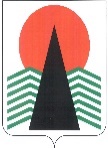 Сельское поселение СингапайНефтеюганский районХанты-Мансийский автономный округ – ЮграАДМИНИСТРАЦИЯ СЕЛЬСКОГО ПОСЕЛЕНИЯ СИНГАПАЙ ПОСТАНОВЛЕНИЕ27.12.2019                                                                                      № 496О внесении изменений в постановление администрации от 27.11.2018 № 351 «Об утверждении муниципальной программы «Развитие транспортной системы сельского поселения Сингапай на 2019-2023 годы» (в редакции от 15.02.2019 № 60,  от 24.05.2019 № 214, от 25.11.2019 № 439)В соответствии со статьей 179 Бюджетного кодекса Российской Федерации, Федеральным законом от 06.10.2003 № 131-ФЗ «Об общих принципах организации местного самоуправления в Российской Федерации», постановлением администрации сельского поселения Сингапай от 09.11.2016 № 424 "О  муниципальных и ведомственных целевых программах муниципального образования сельское поселение Сингапай", распоряжением администрации сельского  поселения  Сингапай от 04.10.2018 № 169 «Об утверждении перечня  муниципальных  программ сельского поселения Сингапай»ПОСТАНОВЛЯЮ:1. Внести изменения в постановление администрации от 27.11.2018 № 351 «Об утверждении муниципальной программы «Развитие транспортной системы сельского поселения Сингапай на 2019-2023 годы изложив приложение в новой редакции согласно приложению. 2.	Настоящее постановление подлежит официальному опубликованию (обнародованию) в бюллетене «Сингапайский вестник» и вступает в силу после официального опубликования (обнародования).3. Контроль за исполнением постановления возложить на Маденову С.Е., заместителя главы сельского поселения.Глава сельского поселения                  			В.Ю. КуликовПаспорт муниципальной программыРаздел 1. «Характеристика текущего состояния сферы социально-экономического развития муниципального образования сельское поселение Сингапай»Основным направлением деятельности государства в транспортном комплексе является максимальное удовлетворение потребности населения и экономики страны в качественной и безопасной транспортной инфраструктуре с высокими потребительскими свойствами. А недостаточный ее уровень является одним из наиболее существенных ограничений темпов роста социально-экономического развития сельского поселения и района в целом.Основаниями для разработки Программы являются:-Устав муниципального образования сельское поселение Сингапай;- постановлением Администрации сельского поселения Сингапай «О муниципальных и ведомственных целевых программах муниципального образования сельское поселение Сингапай»;- постановление Администрации сельского поселения Сингапай «Об основных направлениях бюджетной политики и основных направлениях налоговой политики муниципального образования сельское поселение Сингапай на 2019 год и плановый период 2020-2023 годов».Протяженность автомобильных дорог общего пользования сельского поселения Сингапай  для решения вопросов местного значения муниципального характера (далее - дорог общего пользования поселения), по состоянию на 01 января 2019 года составляет 15 247,4 км. По состоянию на 01 января 2019 года 100 % автомобильных дорог общего пользования  поселения, эксплуатируются от 10 до 30 лет. При нормативных межремонтных сроках 6 лет. Организация выполнения работ по содержанию, ремонту и капитальному ремонту  автомобильных дорог местного значения, объектов регулирования дорожного движения, элементов обустройства автодорог позволит обеспечить содержание находящихся в эксплуатации автодорог, проездов и тротуаров вдоль дорог, а также позволит обеспечить бесперебойную работу автодорог местного значения и элементов их обустройства, сдерживать рост аварийности на дорогах, сохранить качество выполнения ремонтных работ. Своевременный ремонт автомобильных дорог позволит снизить затраты на приведение дорог в нормативное состояние.Раздел2. «Цели, задачи и показатели их достижения»Цель Программы – поддержание бесперебойной работы автомобильных дорог местного значения, средств регулирования дорожного движения, элементов их обустройства, предназначенных для решения вопросов местного значения сельского поселения Сингапай.Цель Программы достигается за счет решения следующих задач:- организация выполнения работ по ремонту автомобильных дорог местного значения, объектов регулирования дорожного движения, элементов обустройства автомобильных дорог.- организация выполнения работ по содержанию автомобильных дорог местного значения, объектов регулирования дорожного движения, элементов обустройства автомобильных дорог.Целевыми показателями муниципальной программы являются:Доля протяженности автомобильных дорог общего пользования местного значения поселения, не отвечающих нормативным требованиям, в общей протяженности автомобильных дорог общего пользования местного значения поселения, %. Сохранение протяженности автомобильных дорог общего пользования местного значения поселения, м. Увеличение протяженности автомобильных дорог и искусственных сооружений на них, приведенные в нормативное состояние, мРаздел 3. «Характеристика программных мероприятий»Муниципальная программа состоит из следующих мероприятий:Организация выполнения работ по ремонту автомобильных дорог местного значения, объектов регулирования дорожного движения, элементов обустройства автомобильных дорог;Организация выполнения работ по содержанию автомобильных дорог местного значения, объектов регулирования дорожного движения, элементов обустройства автомобильных дорог.Ежегодные объемы финансирования определяются в соответствии с утвержденным бюджетом муниципального образования сельское поселение Сингапай на соответствующий финансовый год с учетом следующих показателей: техническое состояние участка автодороги, предлагаемое для ремонта, год проведения последнего ремонта данного участка, наличие актов осмотра, дефектных ведомостей, предписаний контролирующих государственных  органов, согласование с Советом депутатов. Суммы на проведение мероприятий по содержанию автомобильных дорог, объектов регулирования дорожного движения и сооружений на них определяются расчетами, суммы на проведение мероприятий по ремонту– сметами.Раздел 4. «Механизм реализации муниципальной программы»Реализация муниципальной программы осуществляется ответственным исполнителем – Администрацией сельского поселения Сингапай.Сроки реализации программы: 2019-2023 годы.Администрация сельского поселения Сингапай координирует, организует, исполняет и контролирует выполнение программных мероприятий, осуществляет мониторинг и оценку результативности программных показателей. Оценка реализации программы производится за каждый отчетный финансовый год и за весь период реализации. Контроль за реализацией мероприятий программы осуществляется главой сельского поселения, специалистами администрации сельского поселения Сингапай.Механизм реализации муниципальной программы предполагает:разработку и принятие нормативных правовых актов, необходимых для её выполнения, включая установление порядка расходования средств на реализацию мероприятий муниципальной программы;разработку и принятие локальных правовых актов, муниципальной программы, необходимых для её выполнения, в том числе для организации взаимодействия участников муниципальной программы;ежегодное формирование перечня программных мероприятий на очередной финансовый год и плановый период с уточнением объёмов финансирования по программным мероприятиям, в том числе в связи с изменениями внешних факторов;представление отчёта в установленном порядке о реализации муниципальной программы в состав отчета об итогах социально-экономического развития сельского поселения Сингапай;информирование общественности о ходе и результатах реализации мероприятий муниципальной программы через размещение на официальном сайте.Расходование средств бюджета сельского поселения Сингапай в рамках реализации мероприятий муниципальной программы осуществляется в соответствии с действующим бюджетным законодательством Российской Федерации, требованиями действующего законодательства Российской Федерации в области контрактной системы в сфере закупок товаров, работ, услуг для обеспечения государственных и муниципальных нужд;Оценка хода исполнения мероприятий муниципальной программы основана на мониторинге ожидаемых целевых показателей её реализации как сопоставления фактически достигнутых, так и целевых значений показателей. В соответствии с данными мониторинга по фактически достигнутым результатам реализации в муниципальную программу могут быть внесены соответствующие изменения и дополнения. В процессе реализации программы может проявиться ряд внешних обстоятельств и рисков, которые могут влиять на результаты реализации программы:- риск стихийных бедствий (возникновение чрезвычайных ситуаций, связанных с лесными пожарами, наводнениями, засухой);- макроэкономические риски, которые связаны с возможностями снижения темпов роста экономики, уровня инвестиционной активности, с финансовым кризисом, непрогнозируемые инфляционные процессы, удорожание стоимости товаров (услуг), что также может повлиять на сроки, объем и качество выполнения задач по модернизации имущественного комплекса;- риск финансового обеспечения, который связан с недофинансированием программы, в связи с потенциально возможным дефицитом бюджетов всех уровней (в том числе и по иным источникам);- риск недобросовестности застройщиков, подрядчиков и поставщиков товаров (работ, услуг);- правовые риски, которые связаны с изменениями законодательства.- в процессе реализации программы возможно отклонение в достижение результатов из-за несоответствия отдельных мероприятий программы их ожидаемой эффективности.   В целях управления указанными рисками в процессе реализации программы предусматривается:- проведение мониторинга выполнения программы, регулярного анализа и при необходимости ежегодной корректировки;- перераспределение объемов финансирования в зависимости от динамики и программу.Финансирование муниципальной программы осуществляется за счет средств Федерального бюджета, бюджета Ханты-Мансийского автономного округа, средств Нефтеюганского района, средств бюджета поселения и иных источников.При реализации муниципальной программы используются бережливые технологии в целях снижения затрат и повышения эффективности деятельности на потенциально коррупционноемких направлениях деятельности.Таблица 1Целевые показатели муниципальной программыТаблица 2Перечень программных мероприятий Приложение 1 к постановлению администрациисельского поселения Сингапайот 27.12.2019 № 496Наименование муниципальной программы «Развитие транспортной системы сельского поселения Сингапай на 2019-2023 годы» (далее – Программа) «Развитие транспортной системы сельского поселения Сингапай на 2019-2023 годы» (далее – Программа)Дата утверждения муниципальной программыПостановление администрации от 27.11.2018 № 351 «Об утверждении муниципальной программы «Развитие транспортной системы сельского поселения Сингапай на 2019-2023 годы»Постановление администрации от 27.11.2018 № 351 «Об утверждении муниципальной программы «Развитие транспортной системы сельского поселения Сингапай на 2019-2023 годы»Ответственный исполнитель муниципальной программыМуниципальное учреждение «Администрация  сельского поселения Сингапай» Муниципальное учреждение «Администрация  сельского поселения Сингапай» Соисполнители муниципальной программы отсутствуютотсутствуютЦель муниципальной программыПоддержание бесперебойной работы автомобильных дорог местного значения, средств регулирования дорожного движения, элементов их обустройства, предназначенных для решения вопросов местного значения сельского поселения СингапайПоддержание бесперебойной работы автомобильных дорог местного значения, средств регулирования дорожного движения, элементов их обустройства, предназначенных для решения вопросов местного значения сельского поселения СингапайЗадачи муниципальной программыОрганизация выполнения работ по ремонту автомобильных дорог местного значения, объектов регулирования дорожного движения, элементов обустройства автомобильных дорог;Организация выполнения работ по содержанию автомобильных дорог местного значения, объектов регулирования дорожного движения, элементов обустройства автомобильных дорог.Организация выполнения работ по ремонту автомобильных дорог местного значения, объектов регулирования дорожного движения, элементов обустройства автомобильных дорог;Организация выполнения работ по содержанию автомобильных дорог местного значения, объектов регулирования дорожного движения, элементов обустройства автомобильных дорог.ПодпрограммынетнетЦелевые показатели муниципальной программыДоля протяженности автомобильных дорог общего пользования местного значения поселения, не отвечающих нормативным требованиям, в общей протяженности автомобильных дорог общего пользования местного значения поселения, % Сохранение протяженности автомобильных дорог общего пользования местного значения поселения, м Увеличение протяженности автомобильных дорог и искусственных сооружений на них, приведенные в нормативное состояние, мДоля протяженности автомобильных дорог общего пользования местного значения поселения, не отвечающих нормативным требованиям, в общей протяженности автомобильных дорог общего пользования местного значения поселения, % Сохранение протяженности автомобильных дорог общего пользования местного значения поселения, м Увеличение протяженности автомобильных дорог и искусственных сооружений на них, приведенные в нормативное состояние, мСроки реализации муниципальной программы2019-2023 годы2019-2023 годыФинансовое обеспечение муниципальной программыОбщий объем финансирования муниципальной программы 34 776,71966 тыс. рублей, в том числе:Общий объем финансирования муниципальной программы 34 776,71966 тыс. рублей, в том числе:Финансовое обеспечение муниципальной программыгодтыс. рублейФинансовое обеспечение муниципальной программы2019202020212022202313 960,836917 686,575464 463,708104 081,699194 583,90000№ п/пНаименование показателей результатовБазовый показатель на начало реализации муниципальной программыЗначения показателя по годамЗначения показателя по годамЗначения показателя по годамЗначения показателя по годамЗначения показателя по годамЦелевое значение показателя 
на момент окончания действия муниципальной программы№ п/пНаименование показателей результатовБазовый показатель на начало реализации муниципальной программы20192020202120222023Целевое значение показателя 
на момент окончания действия муниципальной программы1234567891.Доля протяженности автомобильных дорог общего пользования местного значения, не отвечающих нормативным требованиям, в общей протяженности автомобильных дорог общего пользования местного значения, %.29,822,6920,3718,4216,4714,5214,522.Сохранение протяженности автомобильных дорог общего пользования местного значения поселения, м15 247,415 397,415 397,415 397,415 397,415 397,415 397,43.Увеличение протяженности автомобильных дорог и искусственных сооружений на них, приведенные в нормативное состояние, м10705,111 755,112261,112 561,112 861,113 161,113 161,1№ п/пМероприятия программыОтветственный исполнитель/ соисполнительИсточник финансированияВсего201920202021202220231234567891Ремонт автомобильных дорог общего пользования местного значения в муниципальном образовании сельском поселении Сингапай, (показатель №1, №3)МУ «Администрация сельского поселения Сингапай»всего13 035,112447 708,412443 826,70000500,00000500,00000500,000001Ремонт автомобильных дорог общего пользования местного значения в муниципальном образовании сельском поселении Сингапай, (показатель №1, №3)МУ «Администрация сельского поселения Сингапай»бюджет автономного округа3 327,765133 327,765130,000000,000000,000000,000001Ремонт автомобильных дорог общего пользования местного значения в муниципальном образовании сельском поселении Сингапай, (показатель №1, №3)МУ «Администрация сельского поселения Сингапай»бюджет района0,000000,000000,000000,000000,000000,000001Ремонт автомобильных дорог общего пользования местного значения в муниципальном образовании сельском поселении Сингапай, (показатель №1, №3)МУ «Администрация сельского поселения Сингапай»бюджет сельского поселения9 707,347314 380,647313 826,70000500,00000500,00000500,000001Ремонт автомобильных дорог общего пользования местного значения в муниципальном образовании сельском поселении Сингапай, (показатель №1, №3)МУ «Администрация сельского поселения Сингапай»иные источники0,000000,000000,000000,000000,000000,000002Содержание автомобильных дорог местного значения, объектов регулирования дорожного движения, элементов обустройства автомобильных дорог, (показатель №1, №2)МУ «Администрация сельского поселения Сингапай»всего21 741,607226 252,424473 859,875463 963,708103 581,699194 083,900002Содержание автомобильных дорог местного значения, объектов регулирования дорожного движения, элементов обустройства автомобильных дорог, (показатель №1, №2)МУ «Администрация сельского поселения Сингапай»бюджет автономного округа0,000000,000000,000000,000000,000000,000002Содержание автомобильных дорог местного значения, объектов регулирования дорожного движения, элементов обустройства автомобильных дорог, (показатель №1, №2)МУ «Администрация сельского поселения Сингапай»бюджет района0,000000,000000,000000,000000,000000,000002Содержание автомобильных дорог местного значения, объектов регулирования дорожного движения, элементов обустройства автомобильных дорог, (показатель №1, №2)МУ «Администрация сельского поселения Сингапай»бюджет сельского поселения21 741,607226 252,424473 859,875463 963,708103 581,699194 083,900002Содержание автомобильных дорог местного значения, объектов регулирования дорожного движения, элементов обустройства автомобильных дорог, (показатель №1, №2)МУ «Администрация сельского поселения Сингапай»иные источники0,000000,000000,000000,000000,000000,00000Всего по муниципальной программеВсего по муниципальной программеВсего по муниципальной программевсего34 776,7196613 960,836917 686,575464 463,708104 081,699194 583,90000Всего по муниципальной программеВсего по муниципальной программеВсего по муниципальной программебюджет автономного округа3 327,765133 327,765130,000000,000000,000000,00000Всего по муниципальной программеВсего по муниципальной программеВсего по муниципальной программебюджет района0,000000,000000,000000,000000,000000,00000Всего по муниципальной программеВсего по муниципальной программеВсего по муниципальной программебюджет сельского поселения31 448,9545310 633,071787 686,575464 463,708104 081,699194 583,90000Всего по муниципальной программеВсего по муниципальной программеВсего по муниципальной программеиные источники0,000000,000000,000000,000000,000000,00000в том числе:в том числе:в том числе:инвестиции в объекты муниципальной собственностиинвестиции в объекты муниципальной собственностиинвестиции в объекты муниципальной собственностивсего0,000000,000000,000000,000000,000000,00000инвестиции в объекты муниципальной собственностиинвестиции в объекты муниципальной собственностиинвестиции в объекты муниципальной собственностибюджет автономного округа0,000000,000000,000000,000000,000000,00000инвестиции в объекты муниципальной собственностиинвестиции в объекты муниципальной собственностиинвестиции в объекты муниципальной собственностибюджет района0,000000,000000,000000,000000,000000,00000инвестиции в объекты муниципальной собственностиинвестиции в объекты муниципальной собственностиинвестиции в объекты муниципальной собственностибюджет сельского поселения0,000000,000000,000000,000000,000000,00000инвестиции в объекты муниципальной собственностиинвестиции в объекты муниципальной собственностиинвестиции в объекты муниципальной собственностииные источники0,000000,000000,000000,000000,000000,00000прочие расходыпрочие расходыпрочие расходывсего34 776,7196613 960,836917 686,575464 463,708104 081,699194 583,90000прочие расходыпрочие расходыпрочие расходыбюджет автономного округа3 327,765133 327,765130,000000,000000,000000,00000прочие расходыпрочие расходыпрочие расходыбюджет района0,000000,000000,000000,000000,000000,00000прочие расходыпрочие расходыпрочие расходыбюджет сельского поселения31 448,9545310 633,071787 686,575464 463,708104 081,699194 583,90000прочие расходыпрочие расходыпрочие расходыиные источники0,000000,000000,000000,000000,000000,00000в том числе:в том числе:в том числе:Ответственный исполнитель (Муниципальное учреждение «Администрация  сельского поселения Сингапай»)Ответственный исполнитель (Муниципальное учреждение «Администрация  сельского поселения Сингапай»)Ответственный исполнитель (Муниципальное учреждение «Администрация  сельского поселения Сингапай»)всего34 776,7196613 960,836917 686,575464 463,708104 081,699194 583,90000Ответственный исполнитель (Муниципальное учреждение «Администрация  сельского поселения Сингапай»)Ответственный исполнитель (Муниципальное учреждение «Администрация  сельского поселения Сингапай»)Ответственный исполнитель (Муниципальное учреждение «Администрация  сельского поселения Сингапай»)бюджет автономного округа3 327,765133 327,765130,000000,000000,000000,00000Ответственный исполнитель (Муниципальное учреждение «Администрация  сельского поселения Сингапай»)Ответственный исполнитель (Муниципальное учреждение «Администрация  сельского поселения Сингапай»)Ответственный исполнитель (Муниципальное учреждение «Администрация  сельского поселения Сингапай»)бюджет района0,000000,000000,000000,000000,000000,00000Ответственный исполнитель (Муниципальное учреждение «Администрация  сельского поселения Сингапай»)Ответственный исполнитель (Муниципальное учреждение «Администрация  сельского поселения Сингапай»)Ответственный исполнитель (Муниципальное учреждение «Администрация  сельского поселения Сингапай»)бюджет сельского поселения31 448,9545310 633,071787 686,575464 463,708104 081,699194 583,90000Ответственный исполнитель (Муниципальное учреждение «Администрация  сельского поселения Сингапай»)Ответственный исполнитель (Муниципальное учреждение «Администрация  сельского поселения Сингапай»)Ответственный исполнитель (Муниципальное учреждение «Администрация  сельского поселения Сингапай»)иные источники0,000000,000000,000000,000000,000000,00000Соисполнитель Соисполнитель Соисполнитель всего0,000000,000000,000000,000000,000000,00000Соисполнитель Соисполнитель Соисполнитель бюджет автономного округа0,000000,000000,000000,000000,000000,00000Соисполнитель Соисполнитель Соисполнитель бюджет района0,000000,000000,000000,000000,000000,00000Соисполнитель Соисполнитель Соисполнитель бюджет сельского поселения0,000000,000000,000000,000000,000000,00000Соисполнитель Соисполнитель Соисполнитель иные источники0,000000,000000,000000,000000,000000,00000